Título, título, título (Times New Roman 14, negrito, espaçamento simples, alinhamento à esquerda)Nome Apelido1,2*, Nome Apelido3,4, Nome Apelido5,6 (Times New Roman 12, espaçamento simples, alinhamento à esquerda)1Centro de Investigação ... (Times New Roman 12, espaçamento simples, alinhamento à esquerda)2Laboratório para a Sustentabilidade (Times New Roman 12, espaçamento simples, alinhamento à esquerda)3Instituto Politécnico (Times New Roman 12, espaçamento simples, alinhamento à esquerda)4Centro de Estudos (Times New Roman 12, espaçamento simples, alinhamento à esquerda)5Colina (Times New Roman 12, espaçamento simples, alinhamento à esquerda)6Escola Superior Agrária (Times New Roman 12, espaçamento simples, alinhamento à esquerda)*Email do autor correspondenteResumoResumo, resumo, resumo, resumo, resumo (Times New Roman 12, espaçamento simples, alinhamento à esquerda e à direita, máximo 300 palavras)Palavras-chave: palavra1; palavra2; … (Times New Roman 12, espaçamento simples, máximo 6)Agradecimentos: financiado, financiando (Times New Roman 12, espaçamento simples)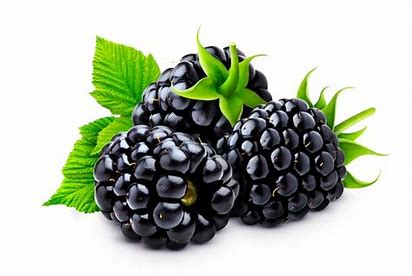 